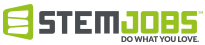 420 Rouser Road 		Building#3 		Suite #101 		Coraopolis, PA 15108January 2017To Whom It May Concern: This letter is to confirm that the STEM Jobs Magazine is a sole source product, manufactured, sold and distributed exclusively by STEM Jobs. No other company makes a similar or competing product. This product must be purchased directly from STEM Jobs at the address listed above. There are no agents or dealers authorized to represent this product. Additionally, competition is precluded by the existence of a copyright held by STEM Jobs for all of its content and additional STEM Jobs educational material. There is no other like item(s) or product(s) available for purchase that would serve the same purpose or function. If you desire additional information, don’t hesitate to contact me at 412-329-7828 (Eastern Standard Time) or visit our website at www.stemjobs.com. Thank you for your interest in our products. Sincerely,Ellen B. PomerantzEllen B. PomerantzDirector of Educational Partnerships & ProgramsWhere renewable talent, jobs and education intersect.www.stemjobs.com(e)  ellen.pomerantz@stemjobs.com (p)  412.329-7828